PRESCRIPTION PLATEFORME MOBILITE DU PUY-DE-DÔMEATTESTATION DE SITUATION GLOBALEJe soussigné(e),  référent(e) de  et prescripteur sur l’opération Plateforme Mobilité du Puy-de-Dôme co-financée par le FSE+, atteste par la présente de la situation précaire de la personne orientée qui nécessite un maintien dans le parcours mobilité afin de soutenir le parcours d’insertion professionnelle.Tampon et signature (signature dématérialisée acceptée)Date 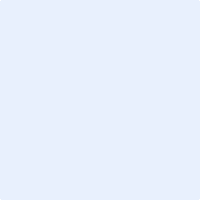 